Employment Opportunities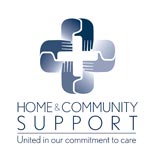 Part Time & Casual Relief Transportation DriversRecently Retired? Looking for Additional Income? Have a desire to provide a service to your community?Offers:30 to 45 hours every two weeks with the possibility of additional hours depending on your availability.Saturday & Sunday Rotation once every 5 to 6 weeksQualifications/Requirements:Class G or Higher Ontario Drivers LicenceA clean driving abstract covering a three-year periodA desire to serve seniors, disabled & individuals with special needs in our community.The ability to lift/push 50+ lbs.$17.68 per hour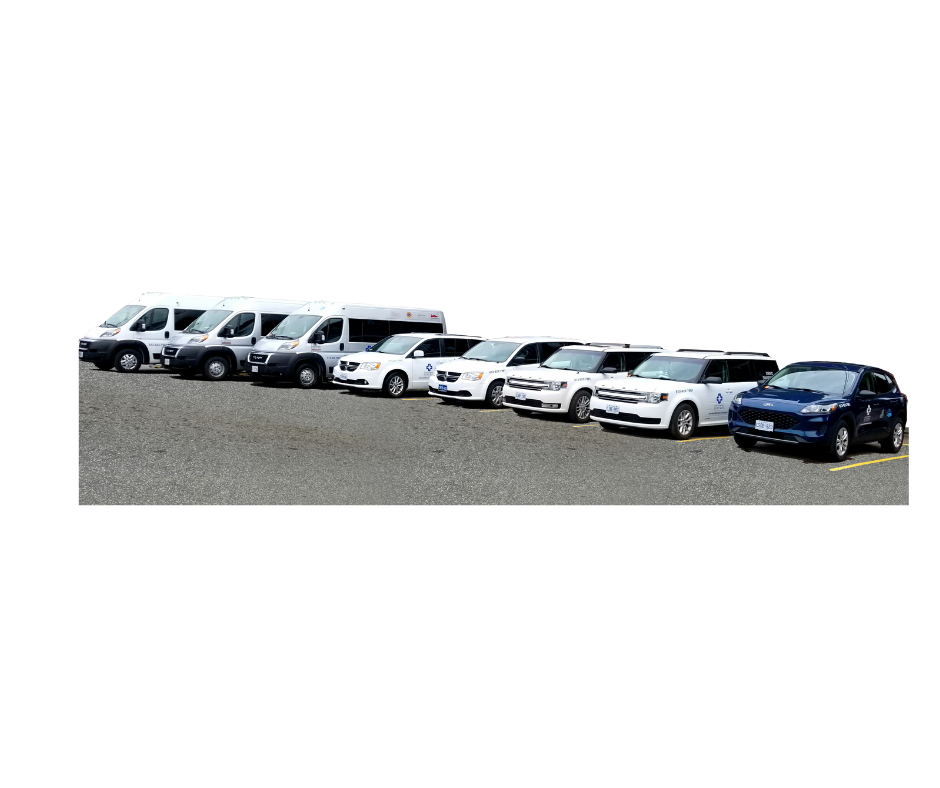       To be flexible and accommodating to a varying and sometimes unpredictable schedule including a predicted occasional weekend       A Transportation Service using agency vehicles designed to provide personal one to one assistance, door through door service for our community’s seniors, disabled and individuals with special needs.Email Resume to: employmentopportunity@cssagency.ca 